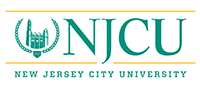 NJCU REQUEST FOR IN-STATE TUITION STATUSApplication and AffidavitFor Eligible New Jersey High School GraduatesComplete and sign this form to request in-state tuition pursuant to P.L. 2013, C. 170 (“Dream Act”). Inquiries and submission of application and affidavit are to be made to:New students: Office of Admissions, 2039 Kennedy Blvd, Hepburn Hall, Room 207Jersey City, New Jersey 07305 201-200-3234 Email: Admissions@njcu.eduContinuing students: Registrar’s Office, 2039 Kennedy Blvd, Hepburn Hall, Room 214Jersey City, New Jersey 07305 201-200-3143 Email: Registrar@njcu.eduIf you are determined to be eligible, you will continue to receive exemption from non-resident tuition status as long as you fulfill the requirements or the University no longer offers this exemption, whichever occurs first. Applying for the exemption does not in any way alter your responsibility to pay on time any tuition and fees that may be due before eligibility is determined. You must complete all sections of this form.APPLICATIONI, the undersigned, am applying for an exemption to obtain in-state tuition status and declare that all of the following apply to me:I have attended high school in New Jersey for three or more years; andI have graduated from a New Jersey high school or have attained the equivalent of a high school diploma in New Jersey; andI am a non-citizen without a current valid visa.Provide information on all schools you attended in grades 9-12:High School	City	State	From Month/Year	To Month/YearNOTE: You must submit this Affidavit with your official high school transcript(s) including all courses and grades to date. If you have already graduated from high school, you must submit your final official high school transcript.AFFIDAVITBy signing this document, I hereby state that if I am a non-citizen without lawful immigration status, I have filed an application to legalize my immigration status or will file an application as soon as I am eligible to do so.DECLARATION OF TRUE AND ACCURATE INFORMATIONI, the undersigned, declare that the information I have provided on this form is true and accurate. I understand that this information will be used to determine my eligibility for in-state tuition. I further understand that if any of the above information is found to be false, I will be liable for payment of all charges from which I was exempted and may be subject to disciplinary action by the University.Print Full Name (as it appears on your application)NJCU Identification NumberPrint Full Permanent AddressE-mail AddressPhone NumberSignatureDate